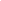  Overall Expectations Overall ExpectationsSpecific ExpectationsB1. Prepare and present food products in a variety of waysB2. Demonstrate the use of safe and correct culinary techniques in the preparation, cooking, and presentation of food, and demonstrate professional serving methods B4. Apply appropriate management principles and practices to plan and execute an event or activityB1. Prepare and present food products in a variety of waysB2. Demonstrate the use of safe and correct culinary techniques in the preparation, cooking, and presentation of food, and demonstrate professional serving methods B4. Apply appropriate management principles and practices to plan and execute an event or activityB1.1 interpret recipesB1.2 identify recipes that meet specific needsD1.4 Take sanitary precautionsB1.2 Use measurement tools and equipment to accurately measure the volume and mass of food products in metric, US customary, or British imperial units as appropriateB1.6 use different cutting techniques adapted to given culinary preparationsB1.4 Use a variety of flavours to enhance the taste of foodsB1.4 Present food products in different types of serviceB2.5 adhere to table service standardsB3.1 identify various food service typesB4.1 Create an action plan for staging an event or activityB4.3 Demonstrate appropriate planning, organizational, and time management skills when managing an event or activityB4.6 Use appropriate mathematical skills to accurately calculate the actual cost and revenues of an event or activityNotions Notions Notions TerminologyTerminologyTheorySmellTasteFlavour  Texture  Terroir  Tool  Customer service Principles of effective communication  Food handling techniques Material to prepareMaterial to prepareMaterial to prepareScenarioComputer to look up recipes ActivitiesComputer for research and planningIngredients for selected recipesTools to execute the recipesPushing furtherComputer for analysis and reportScenarioComputer to look up recipes ActivitiesComputer for research and planningIngredients for selected recipesTools to execute the recipesPushing furtherComputer for analysis and reportScenarioComputer to look up recipes ActivitiesComputer for research and planningIngredients for selected recipesTools to execute the recipesPushing furtherComputer for analysis and reportWorkWorkWorkScenarioYou must prepare a catered reception with local cheese as the star ingredient. You can choose between a reception for a parent-teacher meeting, a reception for a career day or a reception for graduation.  You must prepare at least 4 different courses or more (according to the number of people in the brigade)Present the evaluation grid for the important criteria that must be met Target clientele (tastes, nutritional needs)Presence of star ingredient Harmony between coursesNutritional value for each course ScenarioYou must prepare a catered reception with local cheese as the star ingredient. You can choose between a reception for a parent-teacher meeting, a reception for a career day or a reception for graduation.  You must prepare at least 4 different courses or more (according to the number of people in the brigade)Present the evaluation grid for the important criteria that must be met Target clientele (tastes, nutritional needs)Presence of star ingredient Harmony between coursesNutritional value for each course ScenarioYou must prepare a catered reception with local cheese as the star ingredient. You can choose between a reception for a parent-teacher meeting, a reception for a career day or a reception for graduation.  You must prepare at least 4 different courses or more (according to the number of people in the brigade)Present the evaluation grid for the important criteria that must be met Target clientele (tastes, nutritional needs)Presence of star ingredient Harmony between coursesNutritional value for each course ActivityDivide the class into work brigades. Choose which reception to prepare. Determine the theme for the courses. Select the recipes. Get recipes approved. Each student must present a different dish.   Prepare Sheet 1_Work planning for the selected recipe Prepare and serve the dishes ActivityDivide the class into work brigades. Choose which reception to prepare. Determine the theme for the courses. Select the recipes. Get recipes approved. Each student must present a different dish.   Prepare Sheet 1_Work planning for the selected recipe Prepare and serve the dishes ActivityDivide the class into work brigades. Choose which reception to prepare. Determine the theme for the courses. Select the recipes. Get recipes approved. Each student must present a different dish.   Prepare Sheet 1_Work planning for the selected recipe Prepare and serve the dishes Pushing furtherAnalyzing the characteristics of the various ingredients used Preparing an analysis report for individual work, brigade work and cheese served Pushing furtherAnalyzing the characteristics of the various ingredients used Preparing an analysis report for individual work, brigade work and cheese served Pushing furtherAnalyzing the characteristics of the various ingredients used Preparing an analysis report for individual work, brigade work and cheese served AssessmentFormative – feedback – discussionSommative – recipe research and planning  Lab workReport (see Sheets 2 and 3)AssessmentFormative – feedback – discussionSommative – recipe research and planning  Lab workReport (see Sheets 2 and 3)AssessmentFormative – feedback – discussionSommative – recipe research and planning  Lab workReport (see Sheets 2 and 3)ResourcesReport structure Sheet 1 - PreparationSheet 2 - AnalysisSheet 3 - Self-evaluationEvaluation grid      Internet Les types de fromages animation (La Cité)Comment lire une étiquette 30 secondes top-chrono     (https://sciencefourchette.com/science/lire-etiquette-nutritionnelle-30-secondes-top-chrono/)How to read nutrition facts label (https://www.soscuisine.com/blog/how-to-read-nutrition-facts-label/)What is dairy processing    (https://www.dpac-atlc.ca/what-is-dairy-processing/)Saputo (https://www.saputo.com/en/our-company/history-overview)Fromage CDA (https://fromagescda.com/en/3-products)ABC des saveurs ( https://abcsaveurs.weebly.com/cours-2-les-moleacutecules.html)Canada’s Food Guide (https://food-guide.canada.ca/en/ )Cheese lovers – List of cheese shops (https://cheeselover.ca/index.php/shops/)ResourcesReport structure Sheet 1 - PreparationSheet 2 - AnalysisSheet 3 - Self-evaluationEvaluation grid      Internet Les types de fromages animation (La Cité)Comment lire une étiquette 30 secondes top-chrono     (https://sciencefourchette.com/science/lire-etiquette-nutritionnelle-30-secondes-top-chrono/)How to read nutrition facts label (https://www.soscuisine.com/blog/how-to-read-nutrition-facts-label/)What is dairy processing    (https://www.dpac-atlc.ca/what-is-dairy-processing/)Saputo (https://www.saputo.com/en/our-company/history-overview)Fromage CDA (https://fromagescda.com/en/3-products)ABC des saveurs ( https://abcsaveurs.weebly.com/cours-2-les-moleacutecules.html)Canada’s Food Guide (https://food-guide.canada.ca/en/ )Cheese lovers – List of cheese shops (https://cheeselover.ca/index.php/shops/)ResourcesReport structure Sheet 1 - PreparationSheet 2 - AnalysisSheet 3 - Self-evaluationEvaluation grid      Internet Les types de fromages animation (La Cité)Comment lire une étiquette 30 secondes top-chrono     (https://sciencefourchette.com/science/lire-etiquette-nutritionnelle-30-secondes-top-chrono/)How to read nutrition facts label (https://www.soscuisine.com/blog/how-to-read-nutrition-facts-label/)What is dairy processing    (https://www.dpac-atlc.ca/what-is-dairy-processing/)Saputo (https://www.saputo.com/en/our-company/history-overview)Fromage CDA (https://fromagescda.com/en/3-products)ABC des saveurs ( https://abcsaveurs.weebly.com/cours-2-les-moleacutecules.html)Canada’s Food Guide (https://food-guide.canada.ca/en/ )Cheese lovers – List of cheese shops (https://cheeselover.ca/index.php/shops/)